PERFIL DE PROGRAMA DE POSGRADOPERFIL DE PROGRAMA DE POSGRADO1.- INFORMACIÓN INSTITUCIONAL1.1.- Datos Generales1.1.1.- Facultad:		1.1.2.- Carrera:			1.1.3.- Programa propuesto:	1.1.4.- Campo amplio:		1.1.5.- Campo específico:	1.1.6.- Campo detallado:	1.1.7.- Titulación:		1.2.- Datos de los proponentes investigadores del proyecto1.2.1.- Nombres:				1.2.2.- Apellidos:				1.2.3.- Correo electrónico:		1.2.4.- Correo electrónico de referencia:	1.2.5.- Teléfono Celular:			1.3.- Descripción de la Línea de investigación y sub líneasConsiderar la línea de investigación declarada por la UNACH, revisar información en el siguiente link: https://investigacion.unach.edu.ec/arealinea.php1.4.- Grupo de investigación al que pertenecen los proponentes investigadores del perfil de programa de Posgrado (obligatorio)2.- PERFIL DE INGRESO Y PROFESIONAL Los proponentes determinarán en forma clara y concisa una breve descripción del saber hacer en un contexto determinado del campo del conocimiento, en términos de competencias específicas que debe poseer el futuro profesional, funciones y tareas de un determinado puesto. Posibles escenarios de empleabilidad.. Para definir la problemática o necesidad que atenderá el programa de Posgrado, se tomará como referencia el estudio de pertinencia de la carrera al que pertenece el programa, planes de desarrollo y ordenamiento territorial, entre otros documentos que sustenten el problema o necesidad a identificar.Identificar si el perfil de programa propuesto se deriva de reformas curriculares en la oferta de posgrado o de hallazgos de procesos de investigación y o de vinculación con la sociedad generados en la UNACH4.- DESCRIBIR DE MANERA SUCINTA LAS TENDENCIAS DE DESARROLLO LOCAL Y REGIONAL QUE SE INCLUIRÁN EN EL CAMPO DE ACTUACIÓN DE LA PROFESIÓN CON ESTE PROGRAMA DE MAESTRÍA. Para identificar las tendencias de desarrollo, se considerará diferentes teorías, enfoques teóricos, investigaciones y antecedentes en general que se crean válidos para la correcta definición del estudio y las tendencias de desarrollo.5.- DETERMINACIÓN DE LA POSIBLE DEMANDA ESTUDIANTIL, OCUPACIONAL Y DE EMPLEABILIDAD DE LOS FUTUROS PROFESIONALES. (en primera instancia se sustentará con fuentes secundarias oficiales, proyecciones de los estudios de pertinencia de la carrera al que pertenece el programa, entre otros)6.- ALINEACIÓN A LA POLÍTICA DE ESTADO (Plan de Creación de Oportunidades 2021-2025) (como aportará el programa a la consecución de la política)7.- METODOLOGÍA PARA EL DESARROLLO DEL ESTUDIO DE PERTINENCIA. Deberá incluir en su descripción reuniones con actores o sectores internos y externos que aportarán con la identificación de la necesidad y perfil de egreso. Señalar el tipo de investigación, la muestra, el método, la técnica y los instrumentos a utilizar.8.- OBJETIVO DEL PROGRAMA A PROPONER8.1.- Objetivo general: Deberá tener como características: el verbo, el qué, el cómo y el para qué.9.- OBJETO DE ESTUDIO DEL PROGRAMASe deberá indicar de manera clara y precisa ¿Qué se quiere transformar con la profesión?10.- CRONOGRAMA DE LA ELABORACIÓN DEL PROGRAMA DE POSGRADOAquí se Indican las actividades a desarrollar para el desarrollo del programa.Calendarización del cronograma de actividades. Las actividades se organizan en el tiempo y se plasman en un cronograma que permita visualizar el lapso que tomará la realización de cada una en un lapso mínimo de 12 meses.11.- DECLARATORIALos proponentes del perfil de programa de Posgrado MANIFIESTAN: Que el perfil de programa de Posgrado es original y de exclusiva autoría de los proponentes.Que el perfil de programa de Posgrado nace como una necesidad de formación y es respaldado por las Autoridades de la Facultad a la que pertenecen.Que cada una de los proponentes del perfil de programa de Posgrado han contribuido directamente al contenido intelectual del documento presentado. Que se acepta la inclusión de cambios en el contenido del perfil de programa de Posgrado si fuese necesario tras la evaluación por parte de la Comisión Académica de estudio y aprobación de programas de Posgrado12.- FIRMA DE LOS PROPONENTES DEL PERFIL DE PROGRAMA DE POSGRADO.f: 								f.CI.								CI.f:CI.No-ACTIVIDAD PRODUCTORESPONSABLEMESESMESESMESESMESESMESESMESESMESESMESESMESESMESESMESESMESESMESESMESESMESESMESESMESESMESESMESESMESESMESESNo-ACTIVIDAD PRODUCTORESPONSABLEMes 1Mes 1Mes 1Mes 1Mes 2Mes 2Mes 2Mes 2Mes 3Mes 3Mes 3Mes 3Mes 4Mes 4Mes 4Mes 4Mes n..Mes n..Mes n..Mes n..Mes n..No-ACTIVIDAD PRODUCTORESPONSABLE1234123412341234123451234567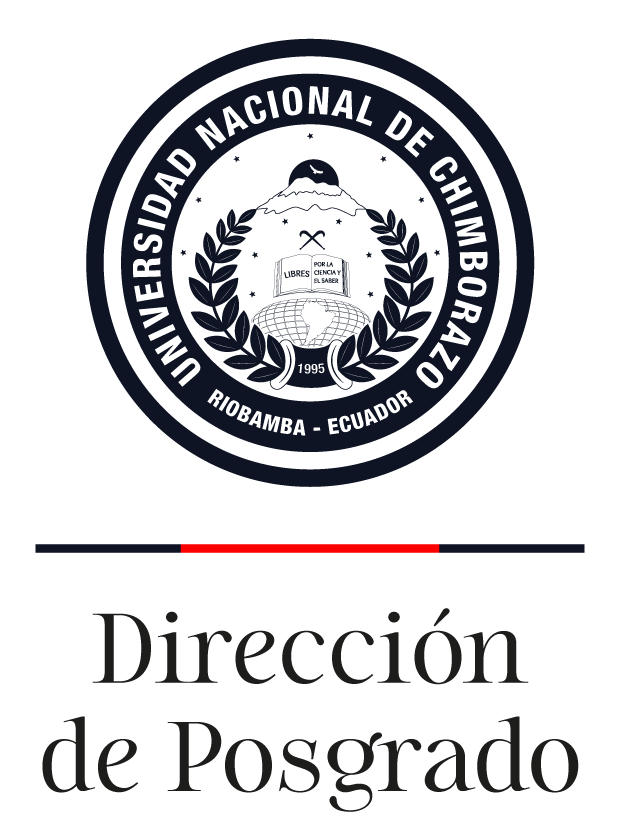 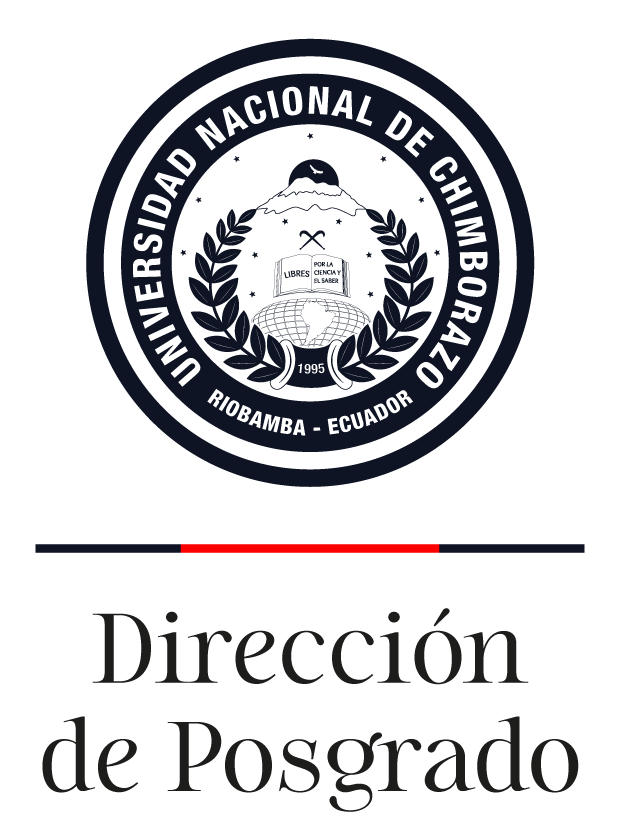 